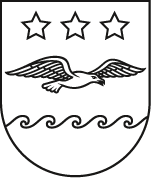 JŪRMALAS DOMELĒMUMSJūrmalāPamatojoties uz Grāmatvedības likuma 6. pantu, Ministru kabineta 2018. gada 13. februāra noteikumu Nr. 87 “Grāmatvedības uzskaites kārtība budžeta iestādēs” 187. punktam un Civillikuma 1895. pantam, saskaņā ar Jūrmalas pilsētas domes 2019. gada 24. oktobra rīkojumu Nr. 1.1-14/300 “Par Jūrmalas valstspilsētas pašvaldības grāmatvedības uzskaites instrukciju un ieviešanas plāna apstiprināšanu” apstiprinātās grāmatvedības uzskaites instrukcijas “Prasību uzskaites, tai skaitā nākamo periodu izdevumu un avansu uzskaites instrukcija” 123. punktu, lai nodrošinātu Jūrmalas Pirmsskolas izglītības iestādes “Bitīte” bilances uzskaitē esošo prasību parādu apmēru precīzu atspoguļošanu bilances uzkaitē, Jūrmalas dome nolemj:Norakstīt no Jūrmalas Pirmsskolas izglītības iestādes “Bitīte” bilances uzskaites prasību parādus, kas norādīti šā lēmuma pielikumā par kopējo summu 260,61 euro (divi simti sešdesmit euro un 61 cents).Pielikums Jūrmalas domes_______.gada________________lēmumam Nr._______   (protokols Nr. , .punkts)Ministru kabineta 2021. gada 21. decembra noteikumu Nr. 877 “Grāmatvedības kārtošanas noteikumi” 19. punktu darījumi ir attiecināmi uz 2022. gada pārskata periodu.Jomas iela 1/5, Jūrmala, LV - 2015, tālrunis: 67093816, e-pasts: pasts@jurmala.lv, www.jurmala.lvNr.Par debitoru parādu norakstīšanu( Nr. , . punkts)Priekšsēdētāja vietniece                  R.SproģeNr.p.k.ParādnieksPersonas kodsPakalpojuma nosaukums, pamatojumsNorakstāmais pamatparāds, EURParāda rašanās brīdis (datums, mēnesis, gads vai periods)Piezīmes1.Vārds, uzvārdspersonas kodsBērnu ēdināšanas izdevumi Rēķins Nr. 366283,7001.12.2010.Parādniekam izsūtīta ierakstīta vēstule.Debitoram nosūtītā vēstule atpakaļ netika saņemta. Norakstīšanas iemesls - nav iespējams atgūt parādu. 2.Vārds, uzvārdspersonas kodsBērnu ēdināšanas izdevumi Rēķins Nr. 4153717,4331.07.2010.Parādniekam izsūtīta ierakstīta vēstule.Debitoram nosūtītā vēstule atpakaļ netika saņemta. Norakstīšanas iemesls - nav iespējams atgūt parādu.3.Vārds, uzvārdspersonas kodsBērnu ēdināšanas izdevumi Rēķins Nr. 1783237,5601.01.2010.Parādniekam izsūtīta ierakstīta vēstule.Debitoram nosūtītā vēstule atpakaļ netika saņemta. Norakstīšanas iemesls - nav iespējams atgūt parādu.4.Vārds, uzvārdspersonas kodsBērnu ēdināšanas izdevumi Rēķins Nr. 1783331,8701.01.2010.Parādniekam izsūtīta ierakstīta vēstule.Debitoram nosūtītā vēstule atpakaļ netika saņemta. Norakstīšanas iemesls - nav iespējams atgūt parādu.5.Vārds, uzvārdspersonas kodsBērnu ēdināšanas izdevumi Rēķins Nr. 3241929,6001.12.2010.Parādniekam izsūtīta ierakstīta vēstule.Debitoram nosūtītā vēstule atpakaļ netika saņemta. Norakstīšanas iemesls - nav iespējams atgūt parādu.6.Vārds, uzvārdspersonas kodsBērnu ēdināšanas izdevumi Rēķins Nr. 256336,8301.02.2010.Parādniekam izsūtīta ierakstīta vēstule.Debitoram nosūtītā vēstule atpakaļ netika saņemta. Norakstīšanas iemesls - nav iespējams atgūt parādu.7.Vārds, uzvārdspersonas kodsBērnu ēdināšanas izdevumi Rēķins Nr. 377223,7031.01.2010.Parādniekam izsūtīta ierakstīta vēstule.Debitoram nosūtītā vēstule atpakaļ netika saņemta. Norakstīšanas iemesls - nav iespējams atgūt parādu.8.Vārds, uzvārdspersonas kodsBērnu ēdināšanas izdevumi Rēķins Nr. 4155131,4512,9530.06.2010.31.01.2010.Parādniekam izsūtīta ierakstīta vēstule.Debitoram nosūtītā vēstule atpakaļ netika saņemta. Norakstīšanas iemesls - nav iespējams atgūt parādu.9.Vārds, uzvārdspersonas kodsBērnu ēdināšanas izdevumi Rēķins Nr. 2102829,6001.09.2009.Parādniekam izsūtīta ierakstīta vēstule.Debitoram nosūtītā vēstule atpakaļ netika saņemta. Norakstīšanas iemesls - nav iespējams atgūt parādu.10.Vārds, uzvārdspersonas kodsBērnu ēdināšanas izdevumi Rēķins Nr. 1084855,9201.11.2007.Parādniekam izsūtīta ierakstīta vēstule.Debitoram nosūtītā vēstule atpakaļ netika saņemta. Norakstīšanas iemesls - nav iespējams atgūt parādu.Norakstāmais parāds EURNorakstāmais parāds EURNorakstāmais parāds EURNorakstāmais parāds EUR260,61Kopējais norakstāmais parāds EURKopējais norakstāmais parāds EURKopējais norakstāmais parāds EURKopējais norakstāmais parāds EUR260,61 EUR260,61 EUR